Dotace na ochranu nemovitého majetku obcí Kraje Vysočina v roce 2017 – Zabezpečovací systém v KD KámenZabezpečovací systém v KD Kámen byl instalován v červenci 2017 firmou OK Home, s.r.o. v souladu se smlouvou o poskytnutí dotace v hodnotě 25 902,- Kč. Tato akce byla spolufinancována z rozpočtu Kraje Vysočina částkou 12 951,- Kč.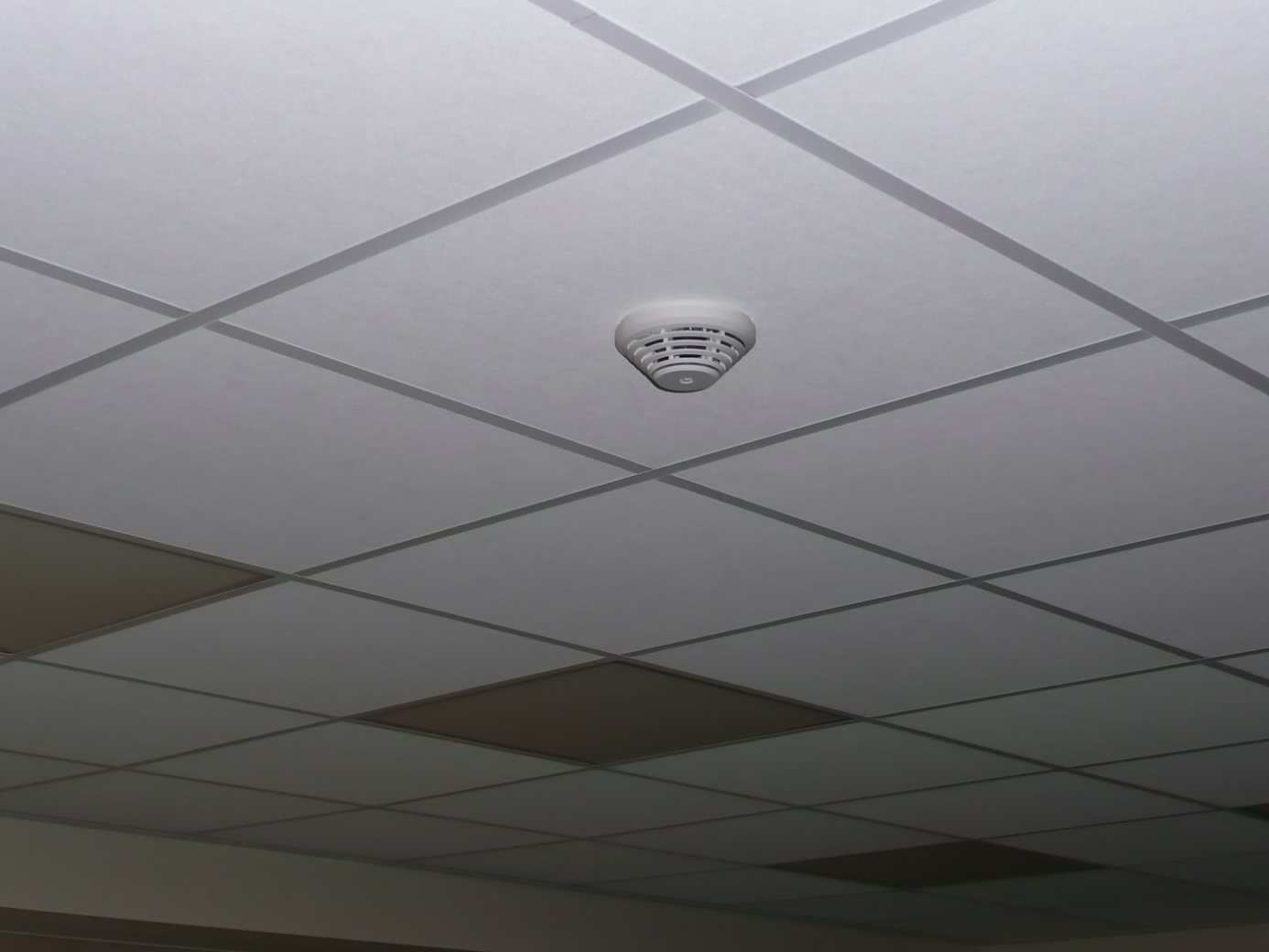 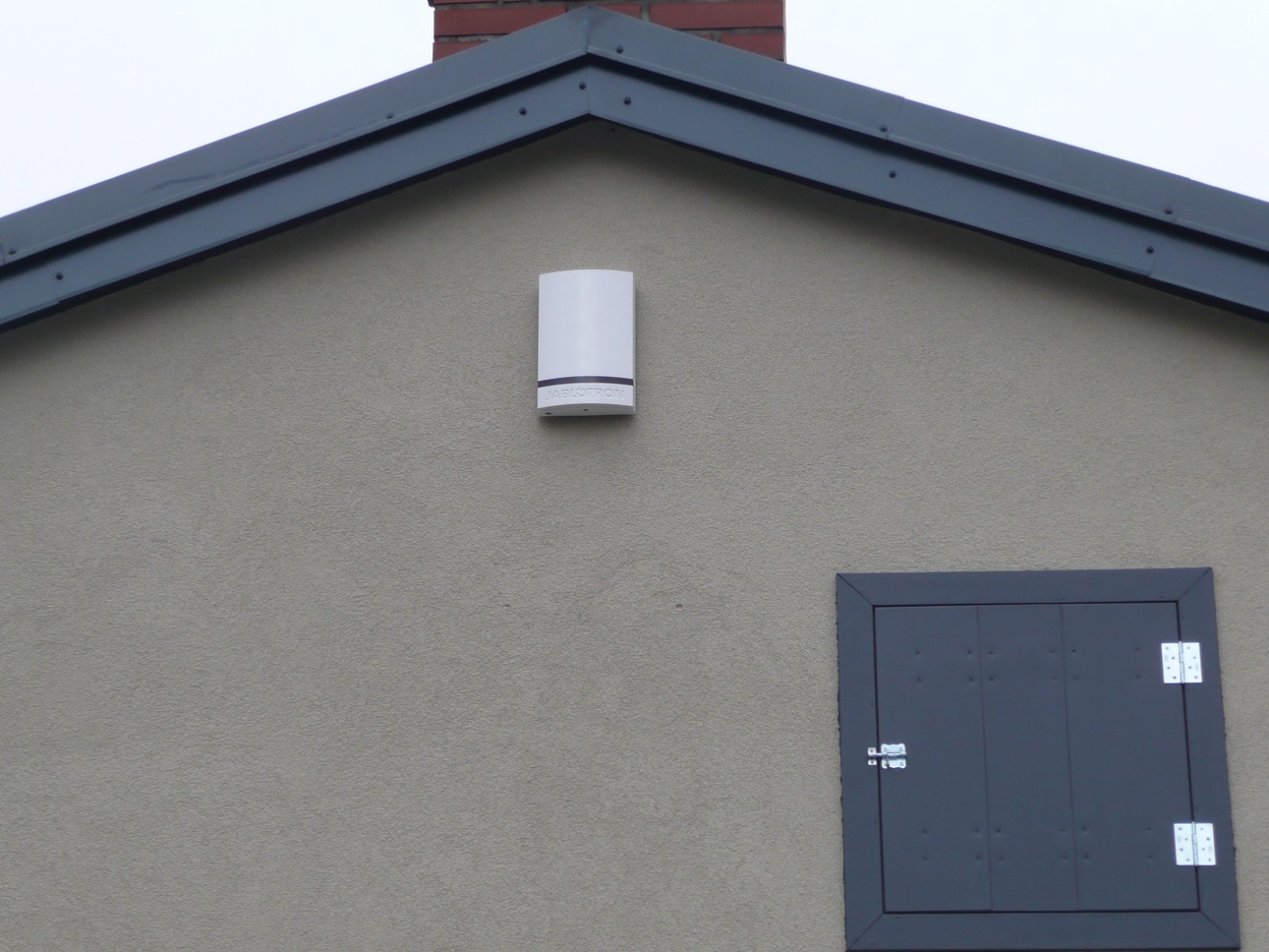 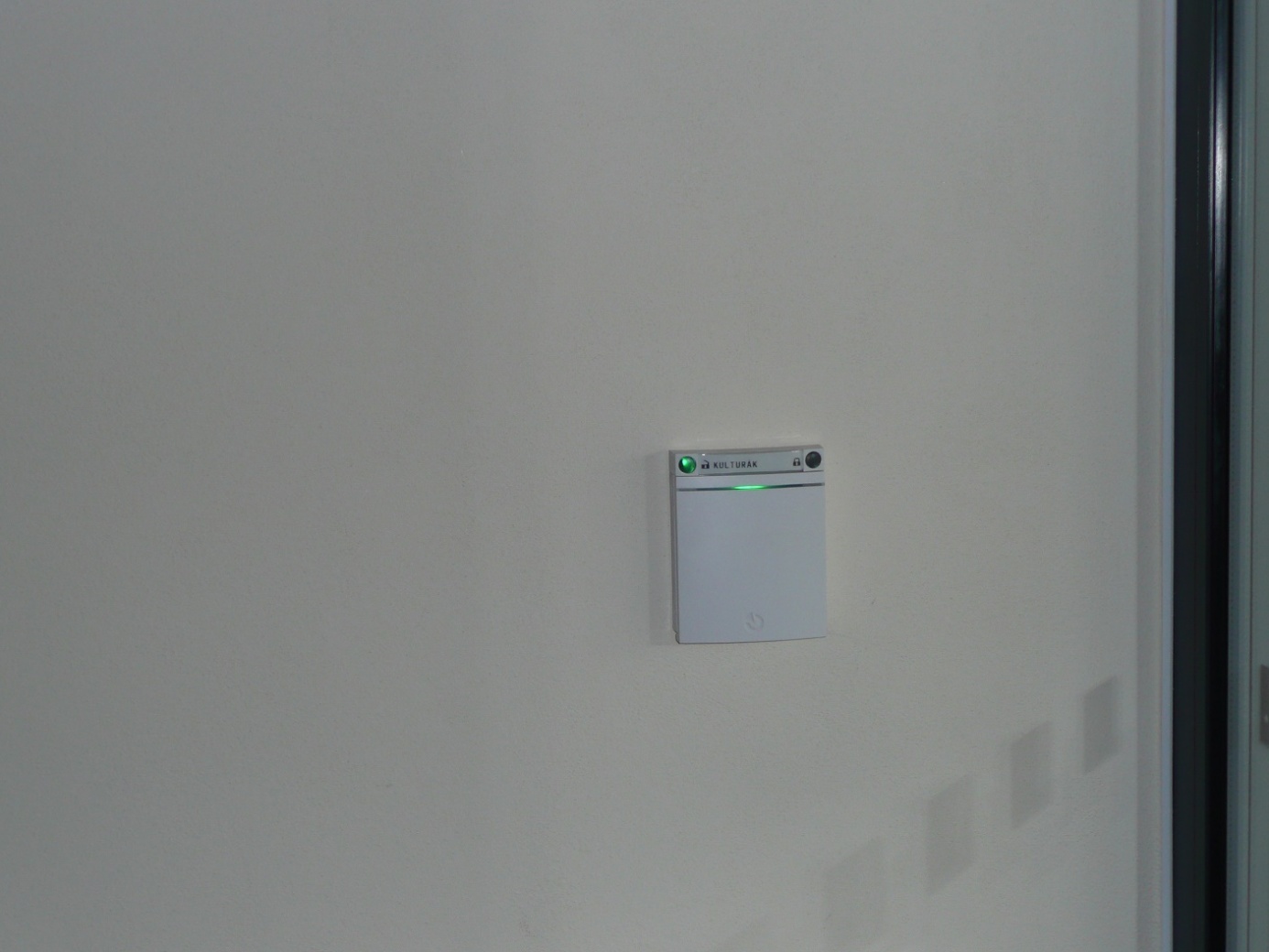 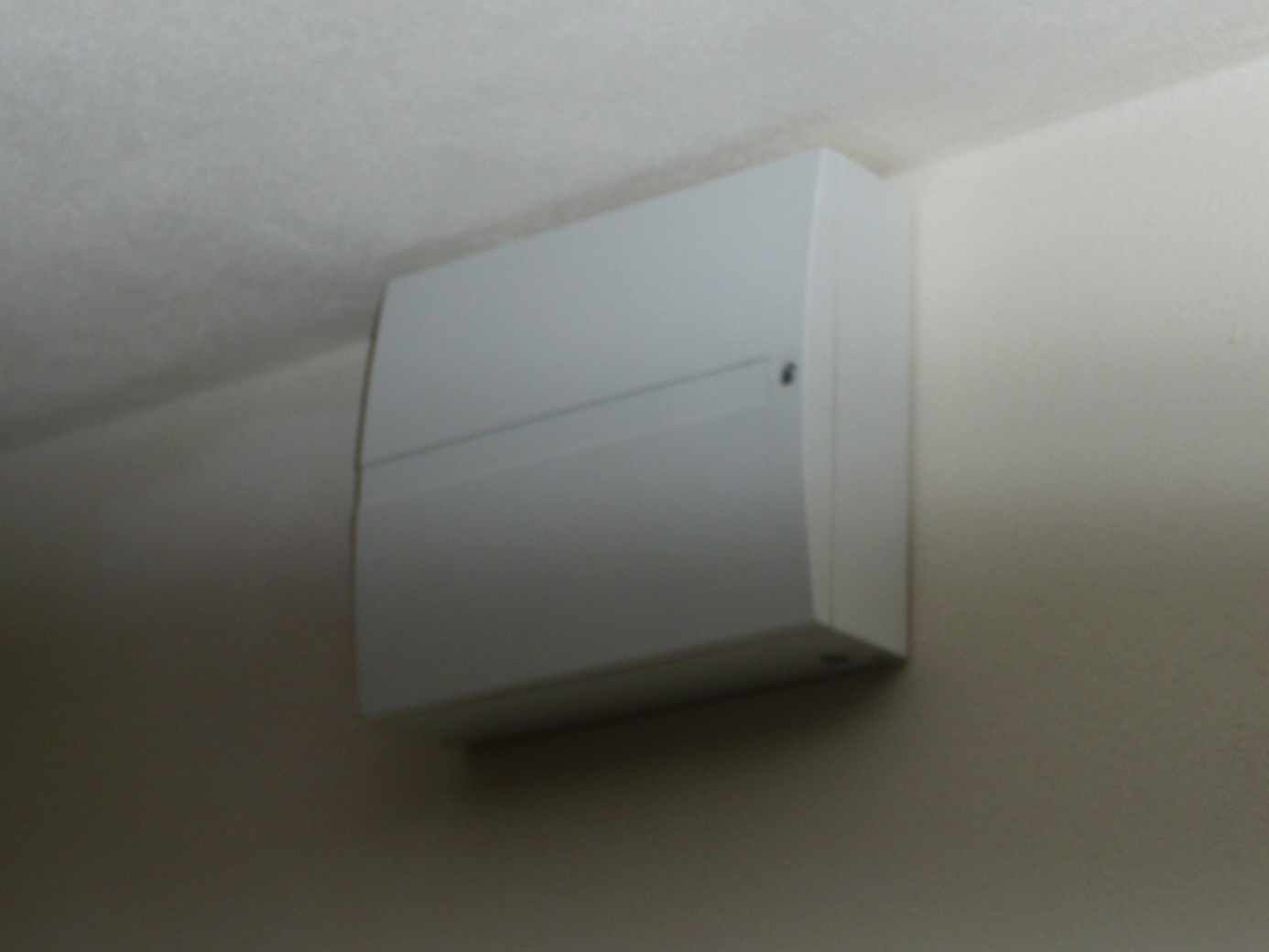 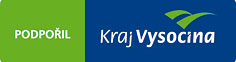 